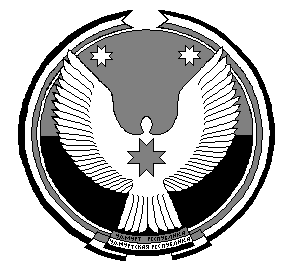 АДМИНИСТРАЦИЯМУНИЦИПАЛЬНОГО ОБРАЗОВАНИЯ " БЕЛЯЕВСКОЕ" "БЕЛЯЕВСКОЕ" МУНИЦИПАЛКЫЛДЫТЭТЛЭН АДМИНИСТРАЦИЕЗПОСТАНОВЛЕНИЕд.БеляевскоеОб утверждении плана-графикаразмещения заказов для обеспечения муниципальныхнужд на 2017 год    Руководствуясь ч.2 статьи 112 Федерального закона от  05.04.2013г.№44-ФЗ «О контрактной системе в сфере закупок товаров, работ, услуг для обеспечения государственных и муниципальных нужд», Приказом министерства экономического развития РФ 544 от 20.09.2013г.ПОСТАНОВЛЯЮ:1.Утвердить прилагаемый план график размещения заказов для обеспечения муниципальных нужд на 2017год (прилагается).Глава муниципального образования	В.Ю.Бабкинот 10 июля 2017 года                                                     № 26 